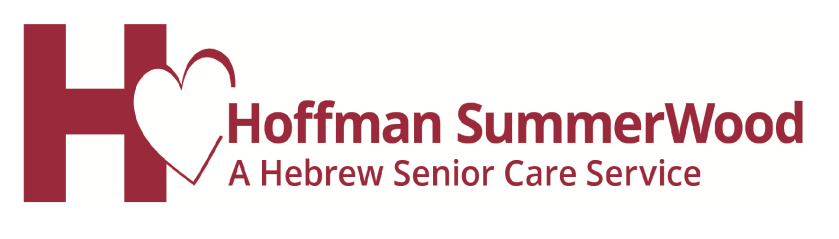 Thank you for joining us for a tour of Hoffman SummerWood!We are so glad that you have stopped in and want to wish you the warmest welcome.In our commitment to delivering the best quality of care we would like to better understand the contributing factors that have led you to come by today.  Email your form to aramans@hoffmansummerwood.org and she will contact you about your inquiry.Your name: ____________________________________________________________Phone: ____________________________ Email: ______________________________Mailing Address: ________________________________________________________Are you researching for yourself? Y / NIf not, who are you researching for? (Spouse, parent, friend): ______________________What is their name? ______________________________________________________Can we contact them directly?  Y / NPhone: ____________________________ Email: ______________________________Mailing Address: ________________________________________________________What is your/ their timeline? (30 days, 6 months, 1-2 years, etc): _________________Have there been any changes recently that have led you to start looking at other living options? (For example: taxing home maintenance, health concerns, location to family, etc):______________________________________________________________________________________________________________________________________________What are you interested in learning more about? Please circle:Independent Living Options 	Assisted Living Services 		Layouts & PricingCulinary & Meal Services		Housekeeping Services		Transportation ServicesPrograms & Activities		Judaic Observances 			Outings & TripsOther: _________________________________________________________________